Участие  Общественной палаты  при Главе городского  округа «город Каспийск» в церемонии  торжественной  закладки камня памятника «Воинам, исполнявшим служебный долг за пределами Отечества»15.02.2016г. На церемонии закладки камня присутствовали: глава городского округа "г.Каспийск" Магомед Абдулаев, 1-й заместитель главы администрации Нух Ахмедов, заместители главы администрации Люмила Левицкая, Юсуф Абдуллаев, председатель регионального отделения Всероссийского общественного движения «Матери России» Таиса Магомедова, руководитель Союза ветеранов Афганистана Каспийска, член  Общественной палаты  при Главе городского  округа «город Каспийск» Магомедарип Якубов, председатель Совета старейшин города Муса Абачараев, военком г.Каспийск Марат Пашаев, ветераны боевых действий, председатель Общественной палаты  при Главе городского  округа «город Каспийск» Селимханова Г.М., а также студенты учебных заведений, молодежные организации, актив Каспийска..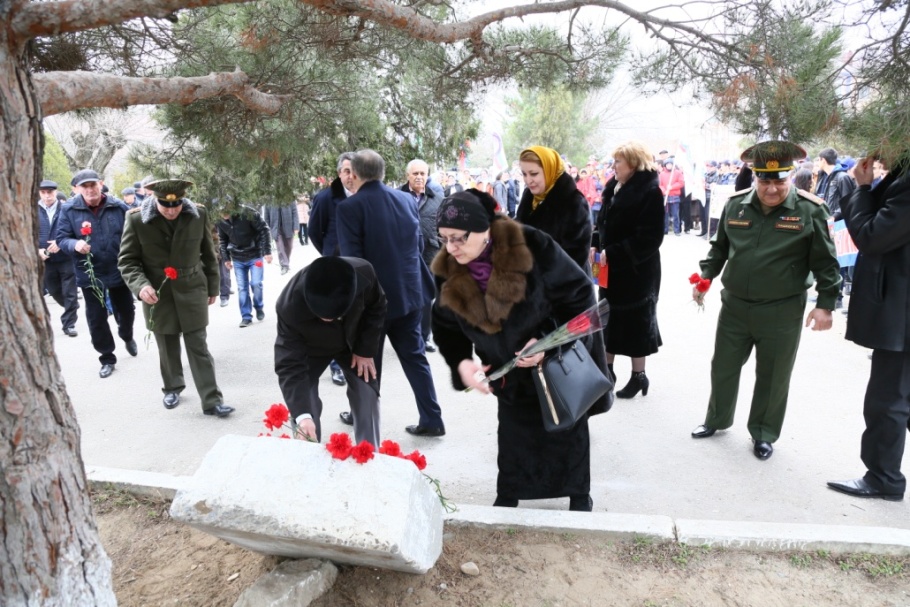 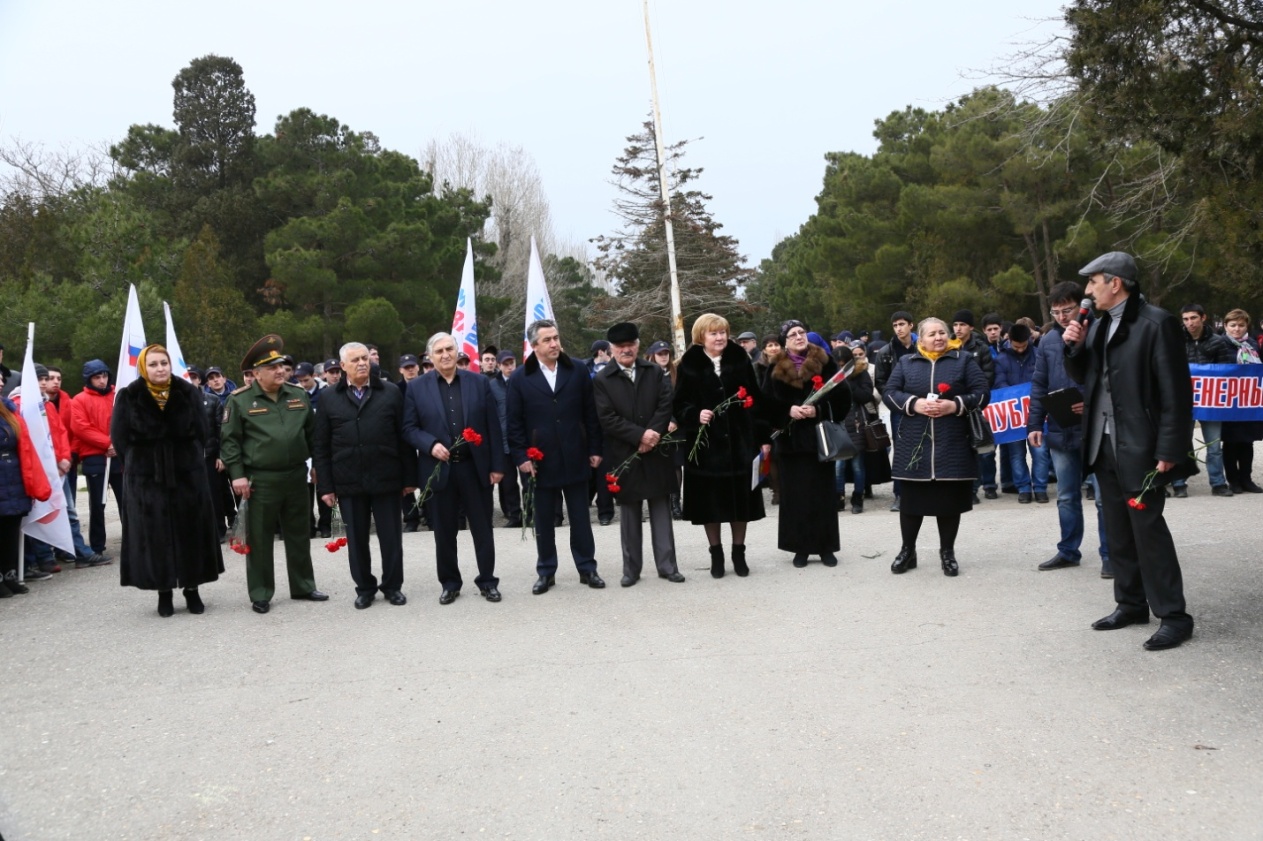 